Publicado en Madrid el 16/02/2021 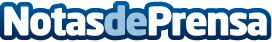 El modelo educativo híbrido ya no es una alternativa sino una opción preferida por muchos, según The ValleyLos alumnos se han dado cuenta de los beneficios que ofrece la formación a distancia, entre los que destacan la flexibilidad, la conveniencia, la comodidad y la mayor facilidad para conciliar; y esto es algo que se valora cada vez másDatos de contacto:RedacciónNota de prensa publicada en: https://www.notasdeprensa.es/el-modelo-educativo-hibrido-ya-no-es-una Categorias: Marketing Sociedad E-Commerce Recursos humanos http://www.notasdeprensa.es